Moyenne distance openMercredi 1er février 2017CAMP DE COETQUIDAN 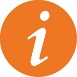 INFORMATION GÉNÉRALESOrganisation : Ecoles de Saint –Cyr CoëtquidanOrganisation : Ecoles de Saint –Cyr CoëtquidanCOURSE COMPTANT POURLE CLASSEMENT NATIONALNONDirecteur de course : Olivier Frangeul Directeur de course : Olivier Frangeul COURSE COMPTANT POURLE CLASSEMENT NATIONALNONContrôleur des circuits : Guillaume Lavaure Traceur : Olivier Frangeul GEC : Olivier frangeulCritérium de la ligue de l’Ouest de la FCD qualificatif pour le championnat De France militaire.Contrôleur des circuits : Guillaume Lavaure Traceur : Olivier Frangeul GEC : Olivier frangeulCritérium de la ligue de l’Ouest de la FCD qualificatif pour le championnat De France militaire.COURSE COMPTANT POURLE CLASSEMENT NATIONALNONCOURSE COMPTANT POURLE CLASSEMENT NATIONALNON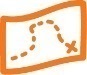 CARTENom : Le bois du loupNom : Le bois du loupÉchelle : 1/7500Relevés : 2014 (mise à jour 2016)Relevés : 2014 (mise à jour 2016)Équidistance : 5mCartographe : Eric Charles Cartographe : Eric Charles Type de terrain : Terrain typique Breton, réseau de chemins importants, forêt de feuillus et sapinières, quelques zones d’abattis, quelques rochers.Cartographie : Gps.Cartographie : Gps.Type de terrain : Terrain typique Breton, réseau de chemins importants, forêt de feuillus et sapinières, quelques zones d’abattis, quelques rochers.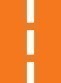 ACCÈS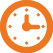 HORAIRESFléchage : centre d’AuganFléchage : centre d’AuganAccueil : 9h  Accueil : 9h  N 47°91’99,18’’ O 2°28’02,34’’N 47°91’99,18’’ O 2°28’02,34’’1er Départ : 9h30 1er Départ : 9h30 Distance parking-accueil : 100mDistance parking-accueil : 100mFermeture des circuits : 17h30Fermeture des circuits : 17h30Distance accueil-départ : sur placeDistance arrivée-accueil : sur place.Distance accueil-départ : sur placeDistance arrivée-accueil : sur place.Départ possible toutes les minutes de 9h30 à 16h00.Départ possible toutes les minutes de 9h30 à 16h00.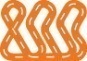 CIRCUITS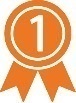 RÉSULTATSNombre de circuits compétition : 2Long : 6200 mètresCourt : 4300 mètresNombre de circuits compétition : 2Long : 6200 mètresCourt : 4300 mètressur le lieu de course et sur le site de la ligue.sur le lieu de course et sur le site de la ligue.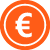 TARIFSLicenciés (FFCO, UNSS, UGSEL) : 8€ Licenciés (FFCO, UNSS, UGSEL) : 8€ 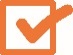 INSCRIPTIONSInscription uniquement par mail : olivierkite@aol.comInscription uniquement par mail : olivierkite@aol.comAvant le 30/01/2017   Avant le 30/01/2017   /!\ Pour être chronométré vous devez obligatoirement présenter un certificat médical de non-contre-indication à la pratique de la course d’orientation en compétition de moins d’un an./!\ Pour être chronométré vous devez obligatoirement présenter un certificat médical de non-contre-indication à la pratique de la course d’orientation en compétition de moins d’un an.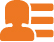 CONTACTolivierkite@aol.com